Дома (рекомендовано):  подъём, утренний туалет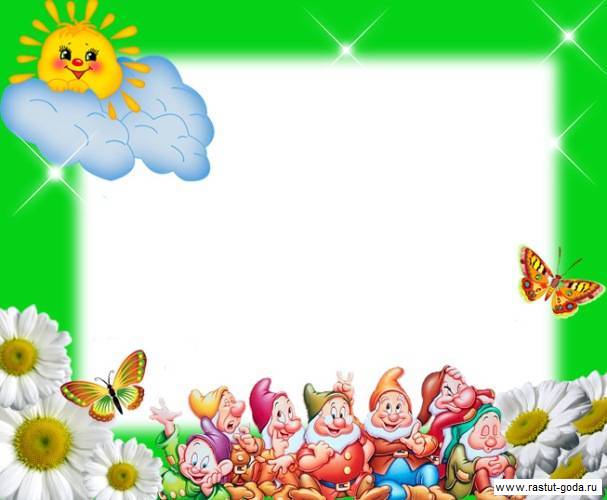 7.30 – 8.30В дошкольном учреждении: Прием детей, организация совместной и самостоятельной деятельности. Взаимодействие с родителями.08.30 – 8.50Утренняя гимнастика.8.50 – 9.00Подготовка к завтраку, ЗАВТРАК.9.00 – 9.30Игры, самостоятельная деятельность, подготовка к занятиям.9.30 – 09.50НОД:                         1. занятие                           09.50 – 10.05                               2. занятие10.15 – 10.30Второй ЗАВТРАК.10.30 – 10.40Подготовка к прогулке, ПРОГУЛКА  (игры, наблюдение, беседы, экскурсии).11.00 -12.15Возвращение с прогулки.  Подготовка к обеду, ОБЕД.12.35 -13.20Подготовка ко сну, ДНЕВНОЙ СОН13.30 -15.40Подъем, закаливающие процедуры.15.40 -16.05НОД / досуги, развлечения:                        16.05 -16.20Игры, совместная и самостоятельная деятельность.16.20 – 16.40Подготовка к полднику, ПОЛДНИК.16.40 -17.00Подготовка к прогулке,ПРОГУЛКА Уход детей домой.17.00 -18.30ДЕЖУРНАЯ ГРУППА  (игры, самостоятельная деятельность на прогулке)18.30 – 19.00Дома (рекомендовано):Прогулка с детьмиВозвращение домой, гигиенические процедуры, спокойные игры.УЖИН, Ночной сон.18.30 – 19.0019.00 – 19.3019.30 – 20.0021.30 – 07.30